ESCUELA COMERCIAL CAMARA DE COMERCIO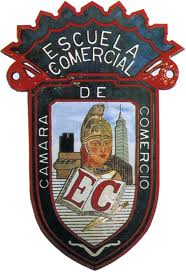 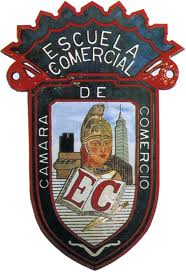 .	OBJETIVO: Comprender los criterios que permitan comprender la estructura económica y social del México.INSTRUCCIONES: LEE CUIDADOSAMENTE EL TEMA Y REALIZA LA ACTIVIAD Y LA TAREA QUE SE TEINDICA AL FINAL DEL TEMA.ELEMENTOS TEORICOSCualquier economía, desde las más complejas (como Estados Unidos) hasta las más simples (una tribu primitiva), no solo debe obtener una producción total anual suficiente para las necesidades de sus integrantes, sino que también debe estar en condiciones de poder repetir el proceso en el periodo siguiente.El problema económico fundamental no es solo poder cosechar este año un volumen de producto suficiente para subsistir, sino también estar en condiciones de realizar las actividades de siembra que, en el próximo periodo le garantizaran una nueva cosecha, de ahí el viejo sueño de la humanidad  de tener una economía autosustentable.Este nuevo producto total anual puede ser igual en cantidad al del periodo anterior, en cuyo caso diríamos que el sistema está estancado. Puede ser menor y en este caso es regresivo.Ahora bien, si el producto total de cada periodo es mayor que el del precedente, estamos ante un proceso de crecimiento económico. Las causas de este crecimiento: una mayor habilidad o productividad del trabajo, un mejor instrumental o progreso tecnológico, etc. Hay crecimiento económico cuando todos los bienes y servicios producidos por un país en un año, son más que los producidos el año anterior.Se dice que hay desarrollo económico cuando el crecimiento económico se distribuye entre toda la población, de tal suerte que mejoran los niveles de vida de todos, justamente por esto, el desarrollo económico es anhelo de todos los pueblos.Con esta distinción, descubrimos que en el proceso de avance económico hay países que han obtenido un crecimiento económico, pero no un desarrollo económico; es así como podemos afirmar que se puede dar crecimiento sin desarrollo, pero no desarrollo sin crecimiento.La medida más simple del crecimiento económico es la del ingreso per cápita. A todos los bienes y servicios que producimos en un año se le llama producto nacional bruto, al que se le resta el desgaste de las maquinas (depredación), y así obtenemos el ingreso nacional, que dividido entre el número de habitantes del país (población total) resulta el ingreso per cápita, que sirve como medida del crecimiento económico.Sin embargo, este indicador, siendo muy útil para efectos de comparación, debe completarse con otra información. Tomemos el caso de Arabia Saudita, el país exportador de petróleo más importante, con un alto grado per cápita; empero, la mayoría de la población es analfabeta, las mujeres no estudian y tampoco pueden trabajar donde hay hombres, no hay elecciones ni partidos políticos, gobierna un rey, etc.: aunque tenga dinero, no son desarrollados.Si bien el PIB per cápita es una medida del desarrollo, hay que tener cuidado en no interpretarlo como el desarrollo. El desarrollo requiere que el progreso económico no alcance sólo una minoría. La pobreza, desnutrición, salud, esperanza de vida, analfabetismo, corrupción deben ser eliminadas para un adecuado desarrollo. No obstante estas características se obtienen generalmente de forma natural cuando la renta per cápita aumenta.El crecimiento económico es una de las metas de toda sociedad y el mismo implica un incremento notable de los ingresos, y de la forma de vida de todos los individuos de una sociedad. Existen muchas maneras o puntos de vista desde los cuales se mide el crecimiento de una sociedad, se podría tomar como ejes de medición la inversión, las tasas de interés, el nivel de consumo, las políticas gubernamentales, o las políticas de fomento al ahorro; todas estas variables son herramientas que se utilizan para medir este crecimiento. Y este crecimiento requiere de una medición para establecer que tan lejos o que tan cerca estamos del desarrollo.                             ACTIVIDAD: CONTESTA LAS SIGUIENTES PREGUNTAS1¿Qué es economía autosustentable?2¿Qué es crecimiento económico?3¿Qué es crecimiento regresivo?4¿Qué es crecimiento económico?5¿Qué es desarrollo económico?           TAREA: ILUSTRA EL TEMAESCUELA COMERCIAL CAMARA DE COMERCIO.	OBJETIVO: Comprender la valoración de los factores que permitan comprender la estructura económica y social del México.INSTRUCCIONES: LEE CUIDADOSAMENTE EL TEMA Y REALIZA LA ACTIVIAD Y LA TAREA QUE SE TEINDICA AL FINAL DEL TEMA.ELEMENTOS TEORICOSEl desarrollo económico es un proceso de crecimiento del ingreso real caracterizado por una óptima utilización del ingreso real caracterizado por una óptima utilización de los factores productivos, de acuerdo con las condiciones de la comunidad y el nivel cultural de la época, que incluye un mejoramiento cualitativo de la economía a través de una mejor división del trabajo, el empleo de una tecnología mejorada y la mejor utilización de los recursos naturales, humanos y del capital técnico. Esto nos indica que el desarrollo puede promoverse únicamente en el marco de ciertas normas y de acuerdo con criterios basados en el crecimiento de las condiciones efectivas en que se encuentra la sociedad que se quiere desarrollar.Por lo general, los países logran desarrollar por virtud de inversión pública, privada y nuevos descubrimientos de recursos, por las graduales integraciones de mercado locales o regionales en ámbitos más amplios, del mercado externo, por el mejoramiento de los niveles educativos y, en una palabra, por aumentar la productividad y crear circunstancias propicias a la formación de capitales internos o procedentes del exterior.Ahora bien, una sociedad que se encuentra en los umbrales del desarrollo o cuyo desarrollo sea incipiente, puede quedar en un círculo vicioso que solamente la acción del Estado, como orientador de la economía, puede romper. Si algún sector de la economía tiene la capacidad de expansión baja (o no crece), afectara a la capacidad expansiva de los otros sectores. Esto explica en buena medida la creciente intervención del Estado en las economías occidentales después de la Segunda Guerra Mundial.Para evaluar el desarrollo se ha instrumentado algunos métodos más complejos que tratan de medir los niveles de desarrollo económico y social, cuyo enfoque no se basan en los niveles de ingreso y producción solamente, sino en los de desarrollo de los recursos humanos.Este método toma en cuenta el número de científicos competentes y de niños que asisten a las escuelas en relación con la población total, la salud, el grado de escolaridad promedio, la vivienda, el empleo y tipos de empleo, etc. En otras palabras, para medir el desarrollo hay que tomar en cuenta los indicadores económicos, culturales y políticos.El desarrollo económico requiere de una inversión de tierra, trabajo y capital; pero los resultados del trabajo no podrán superarse si no se generan el conocimiento, las habilidades empresariales y la productividad necesarios, a través de la educación, la ciencia y la tecnología.Antes de la Segunda Guerra Mundial, la ciencia y la tecnología ya eran consideradas como factores fundamentales para el desarrollo de las naciones, pero nunca como ahora su progreso ha influido tanto en la modificación de las estructuras sociales y de calidad de vida en todo el planeta.De igual manera, la educación se ha convertido en un factor de cambio cada vez más importante, porque el nivel tecnológico de un país depende de su capacidad para crear, absorber, incrementar y aplicar el conocimiento científico y tecnológico existente en el mundo.El desarrollo de esa capacidad requiere de la investigación y de la experimentación, lo cual no será posible si no se cuenta con los recursos humanos  adecuadamente formados (El capital humano; Habilidades, conocimiento y capacidades que tienen los individuos).El grado de independencia en el aspecto tecnológico dependerá, entonces en gran medida de la calidad y eficacia del sistema educativo en la formación de esos recursos.También la salud es un elemento primordial para construir un desarrollo con justicia, equidad y bienestar para las familias. Para alcanzar un progreso genuino, un cabal desarrollo de las naciones, es indispensable que toda la población tenga acceso oportuno a servicios de salud buenos y eficientes.En la salud descansa el potencial para la prosperidad y el progreso, para la creatividad y el desempeño productivo y para el esparcimiento sano y el disfrute pleno de la vida.Otro factor del desarrollo es la dicotomía y movilidad social. Quizá, conforme lees estas líneas, te surge en la cabeza el siguiente cuestionamiento;*Muy bien, el índice recoge promedios de la población, pero en realidad las cosas son muy disparejas. Hay quienes tienen un sueldo muy elevado y otros muy bajo; hay quienes tienen acceso a servicios de salud muy sofisticados y otros que ni siquiera cuentan con la posibilidad de acercarse a un médico, y quienes apenas   estudiaron los primeros años de primaria y otros que tienen estudios universitarios, es decir, hay muchas diferencias entre la población. A esto se le llama desigualdad.* Bueno, tienes razón. Ese es también un factor importante. Lo ideal es que la gran mayoría de la población tenga ingresos suficientes, acceso a servicios de calidad y las oportunidades de educarse en caso de que tenga el interés de hacerlo. Un país será más desarrollado si tienes oportunidades y niveles de ingreso más equitativas. Un país será también más desarrollado si, efectivamente, existen los mecanismos para que todos los habitantes cuenten con las mismas oportunidades de avanzar y desarrollarse. A esto se le llama movilidad social.En este sentido, una sociedad móvil es una sociedad donde todos, sin importar la posición económica en que nacemos, tenemos la oportunidad de progresar. Es una sociedad donde el talento y el trabajo son más importantes que las conexiones familiares.Un país donde la movilidad es fluida aprovecha su capital humano al permitirles a sus ciudadanos desarrollar al máximo su potencial. El factor primordial de éxito en un país con un alto índice de movilidad social será el mérito personal. En otras palabras, una meritocracia, el sistema que todo país anhela. Si sabemos que nuestro esfuerzo será reconocido y premiados, nos esforzaremos más. El espíritu emprendedor se estimula y todo mundo lucha por un futuro mejor. La suma del esfuerzo individual, bien encauzado, tiene un impacto en todo el país, pues el éxito de uno estimula el éxito de otros. En cambio, las consecuencias para un país sin movilidad social son las opuestas, muy negativas. Si el mérito no es recompensado y nuestro destino económico está más bien predeterminado desde que nacemos, ¿para qué estudiar?, ¿para qué trabajar?, ¿para que esforzarse? La esperanza se pierde.Evidentemente, existen muchos otros indicadores de desarrollo social: la pobreza. Así se han definido tres niveles de pobreza; la alimentaria, la de capacidades y la de patrimonio.La pobreza alimentaria se refiere a la imposibilidad de obtener una canasta básica alimentaria, aun si se hace uso de todo el ingreso para comprar solo los bienes de esa canasta.La pobreza de capacidades se define como la insuficiencia del ingreso disponible para adquirir el valor de la canasta básica y efectuar los gastos necesarios de salud y en educación, aun si  se dedica el ingreso total nada más a estos fines.La pobreza de patrimonio es la insuficiencia del ingreso disponible para adquirir la canasta básica, así como para realizar los gastos necesarios en salud, vestido, vivienda, transporte y educación, aunque la totalidad del ingreso sea utilizado exclusivamente en la adquisición de estos bienes y servicios.Pobreza multidimensional: un fenómeno de naturaleza multidimensional y, por lo tanto, requiere de una medición que vaya más allá de la capacidad de compro de bienes y servicios en el mercado. La pobreza se asocia con la carencia de diversos servicios como saneamiento, educación, salud, vivienda y seguridad social, considerados parte de los derechos humanos, económicos y culturales consagrados en nuestras leyes. Esta pobreza, incorpora tres espacios de las condiciones de vida de la población: El bienestar económico, los derechos sociales y el contexto territorial.El bienestar económico, medido por el ingreso corriente per cápita, que sea inferior al necesario para satisfacer sus necesidades.Incapacidad de ejercer los derechos sociales a la educación, la salud, la seguridad  social, la alimentación y la vivienda (no tener acceso a esos servicios marcados en ley, por ejemplo, no tener estudios de secundaria si ya se tiene la edad requerida).El contexto territorial, medido con el grado de cohesión social.Ahora bien, los autores acostumbran hablar de naciones *atrasadas*, lo que, naturalmente, irritaba a los habitantes de esos países. Las Naciones Unidas, para evitar tal adjetivo, utilizan a veces la expresión de naciones *menos desarrolladas*. Hoy día, la mayoría de la gente adopta la expresión subdesarrollada o en vías de desarrollo.Una nación subdesarrollada es simplemente aquella cuya renta real por habitante es baja con relación a la renta por cabeza en naciones. Existen dos factores muy importantes para la riqueza de una nación: el ingreso per cápita y el nivel educativo.Entonces, podemos afirmar que los países subdesarrollados presentan bajo ingreso per cápita, bajo nivel educativo, una población poco saludable y un alto nivel de pobreza.El alto índice de pobreza se manifiesta básicamente en los países subdesarrollados, por ejemplo, tenemos niños sin alimentos, aulas, sin atención médica.	Jóvenes sin oportunidades no anhelos, presas fáciles de la delincuencia, el vicio o la manipulación. Mujeres sin sustento ni hogar ni esperanza. Hombres desalentados, obligados a emigrar de sus poblados y a abandonar sus raíces; comunidades indígenas que por generaciones han vivido la miseria como historia y como destino. La pobreza y la ignorancia que a menudo van de la mano.Algunas características de la pobreza son: Las familias que tienen los ingresos per cápita más bajos suelen ser numerosas, con muchos hijos y a menudo con otros familiares económicamente dependientes.Los niños muy pequeños son sumamente susceptibles a las enfermedades y en ellos la mal nutrición y las enfermedades relacionadas con la pobreza pueden ocasionar daños permanentes.Los pobres carecen por lo general de bienes, además de tener bajos ingresos. Los pobres también están faltos de capital humano.ACTIVIDAD: CONTESTA LAS SIGUIENTES PREGUNTAS1¿Qué es desarrollo económico?                                                                                                                                                   2¿Los países se logran desarrollar por virtud de?3¿Cómo actúa el Estado en las sociedades que se encuentran en los umbrales del desarrollo?4. Al tratar de evaluar el desarrollo ¿Qué trata de medir los métodos complejos?Grupo: 83aTEMA: CRITERIOS BASICOS EN EL ANALISIS SOCIOECONOMICO.SUBTEMA: CRECIMIENTO ECONOMICO           CLASE: 10            FECHA: 26 de FebreroGrupo: 83ATEMA: VALORACION BASICA EN EL ANALISIS SOCIOECONOMICO.SUBTEMA: DESARROLLO  ECONOMICO           CLASE: 11_12            FECHA: 1 de MARZO